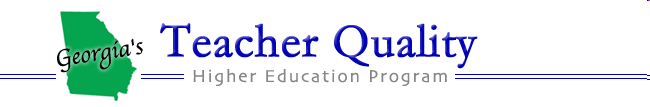 COMMUNICATING & ANALYSIS OF STUDENT EXPERIENCES (CASE) IN THE Physical sciences A Professional Development Workshop to help teachers create a classroom environment that:helps students formulate scientific questions to gain knowledge. engages students in activities designed to answer these questions. encourages students to develop explanations based on experimental evidence. fosters a culture of communicating and justifying explanations between students. extends the students’ experience to a socio-economic-political discussion.  Appropriate for Middle and High School Physical Science, Physics and Chemistry teachers Each participant completing 50 hour program receives5 PLU, $300 stipend(80% support provided by the “No Child Left Behind” Title II Part A Higher Education Improving Teacher Quality Grants)		Workshop Schedule9 am – 5 pm	July 5—July 9, 2011		32 hours9 am – 4 pm	Friday, September 16, 2011	7 hours9 am – 4 pm	Saturday, September 17, 2011	7 hours9 am – 1 pm	Saturday, November 12, 2011	4 hoursTOTAL						50 hoursAll sessions will be held at the University of West Georgia in CarrolltonApplication deadline: Monday, May 2, 2011 Dr. Sharmistha Basu-Dutt (sbdutt@westga.edu)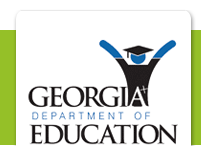 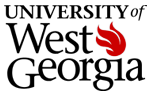 Dr. Gail Marshall (gmarshal@westga.edu)Consultant: Dr. Donald Wink, University of IL-ChicagoEvaluator: Dr. Cianan Russell, Georgia Institute of TechnologyAPPLICATION FORMCommunicating & Analysis of Student Experiences (CASE)in the Physical SciencesNAMEOTHERS FROM YOUR SCHOOL WHO MAY APPLYSCHOOL SYTEMSCHOOL NAME,  ADDRESS  and PHONE NUMBERHOME ADDRESS and HOME/CELL PHONE NUMBER HOME/SCHOOL EMAIL CONTACT THAT YOU CHECK EVEN AFTER SCHOOL IS OUT.GRADE LEVEL and SUBJECT(S) TAUGHTQuestions about the workshop? Email sbdutt@westga.edu or gmarshal@westga.eduApplication Deadline: Application must be post-marked by Monday, May 2, 2011.Return completed applications to: Dr. Sharmistha Basu-Dutt, Department of Chemistry, University of West Georgia, Carrollton, GA 30118